Dzień dobry. To już kolejny tydzień naszych spotkań, niestety tylko przy pomocy komputera. W tym tygodniu zaczynamy świętować – przed nami dzień rodziny.  Zapraszam.Zaczynamy jak zwykle od ruchu. Zabawa „Witamy gości”. Możemy ja przeprowadzić przy muzyce lub grze na instrumencie muzycznym. Dzieci poruszają się po pokoju, na przerwę  w muzyce wymyślają fantazyjny ukłon na powitanie gości.Nauczmy się krótkiej rymowankiRodzice zawsze dla nas mają czas, Bo mama i tata kochają nas.Dzisiaj proponuję zabawy z piosenką „Święto naszej mamy’ (sł. I muz. J. Kucharczyk)http://chomikuj.pl/barbara.siemieniuk0/piosenki/*c5*9awi*c4*99to+naszej+mamy,1688571888.mp3(audio)Dziś, gdy święto naszej mamy,stańmy wszyscy w kole,zaśpiewajmy glosno, pieknie,na czałe przedszkole.Ref. Niech nam żyja, niech nam żyją        ukochane mamy.        Zdrowia, szcześcia, pomyślności        życzenia składamy. (bis)Już będziemy zawsze grzeczni, mili, usmiechnięci,więc serduszka swe składamyz kwiatami w prezencie. Ref. Niech nam żyją….Ustawimy się równiutko,zatańczymy w koło.Mama z nami dzis zanucipiosenkę wesołą.  Ref. Niech nam żyją….- Spytajmy dzieci, o czym była piosenka – co obiecują dzieci, co składają w prezencie, czego życzą mamom.- Możemy powtarzać fragmenty piosenki na sylabach: ma, ma, ta, ta, ba, ba.- Jak zwykle zachęcam do tworzenia akompaniamentu do piosenki.- Miło będzie, jeżeli spróbujemy nauczyć się chociaż jednej zwrotki piosenki.Zachęcam do zabawy rytmicznej (wg A. Grzęskiej)                                                                             dzieci:Pada deszczyk! Pada deszczyk!                           w przysiadzie bębnia rytmicznie I po liściach tak szeleści….                                 w podłogę, mówiąc:kap, kap,kap Zatulily kwiatki płatki,                                          opuszczają nisko głowę i mówią:                                                                główki chylą do rabatki!                                        kap, kap, kap,Deszcz ustaje – płyną chmury –                            powoli podnoszą się, wznosząkwiaty wznoszą się do góry!                                 do góry głowę i ramiona i mówią:                                                                               ho, ho, ho,Wiatr tu pędzi na wyścigi.                                     w rozkroku kołyszą się na bokiWiatr kołysze nam łodygi!                                     i mówią: wiu, wiu, wiu,Biegną dzieci tu z ochotą:                                      biegną na palcach i mówią:                                              Uważajcie – takie błoto!                                        hyc, hyc, hyc,Byle słonko nam nie zgasło-                                  przebierają nogami w miejscuRóbmy prędko z błota masło!                                i mówią: chlap, chlap, chlap,Teraz baczność – kroki duże-                                biegna i skaczą, mówiac: hop!                                    Przeskoczymy przez kałużę!                                  hop! hop!Już pogoda-słonko świeci,                                     maszerują rytmicznie i mówią:Maszerują w pole dzieci!                                       raz, dwa, trzy.Proponuję teraz wspólne oglądanie z dziećmi zdjęć zarówno tych zrobionych wcześniej, jak również zrobionych już wspólnie z dziećmi. Porozmawiajmy na ich temat. Może dzieci zechcą narysować rodzinę w drzewie genealogicznym? Propozycja w PDF.W kolorowankach poniżej zachęcam dzieci do narysowania w serduszku innych kwiatów dla mamy, a w książce napisania słowa mama. W  PDF również proponuję labirynt.Dziekuję za uwagę. Zapraszam jutro.pani Iwona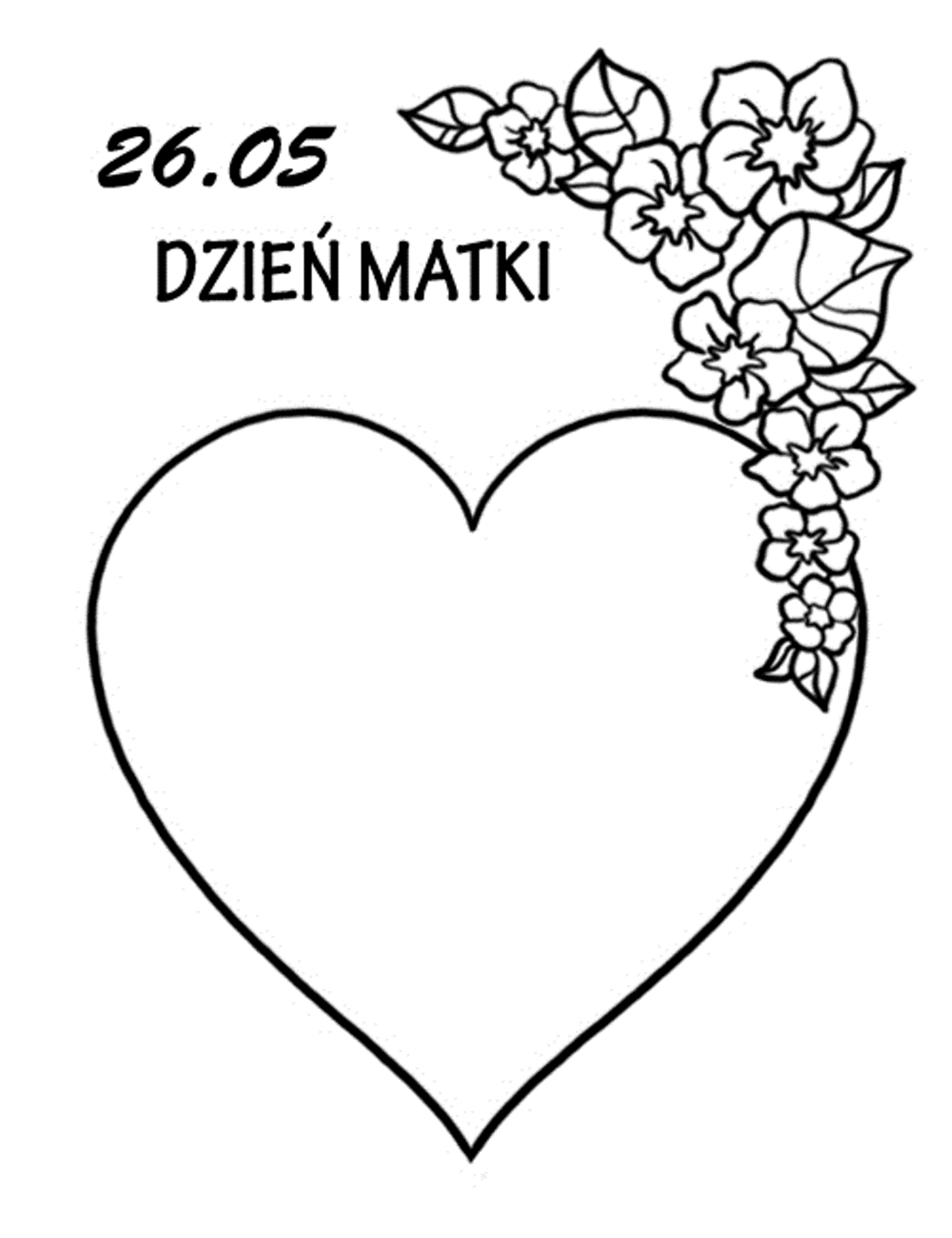 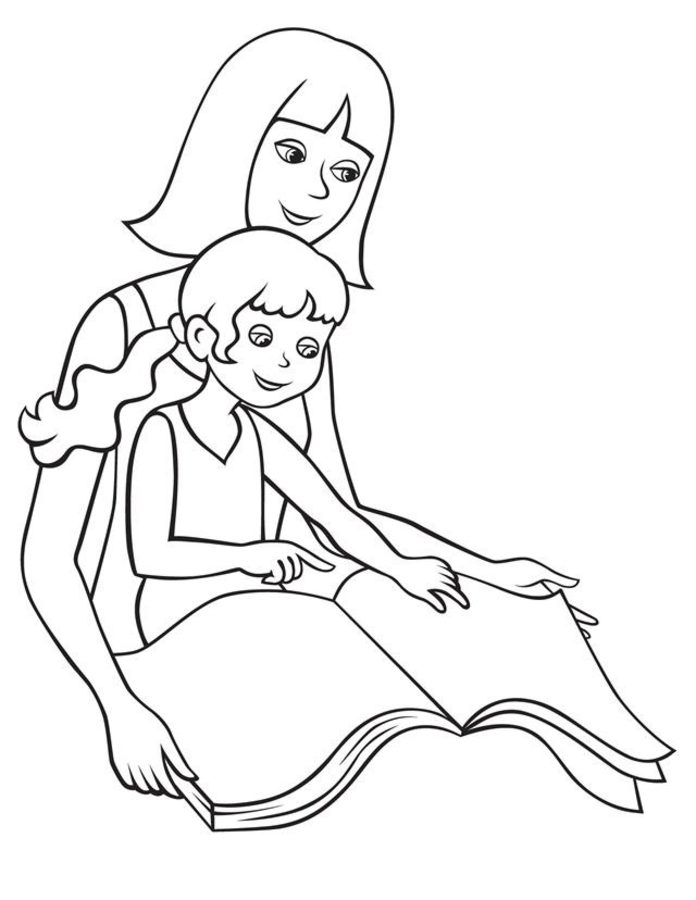 